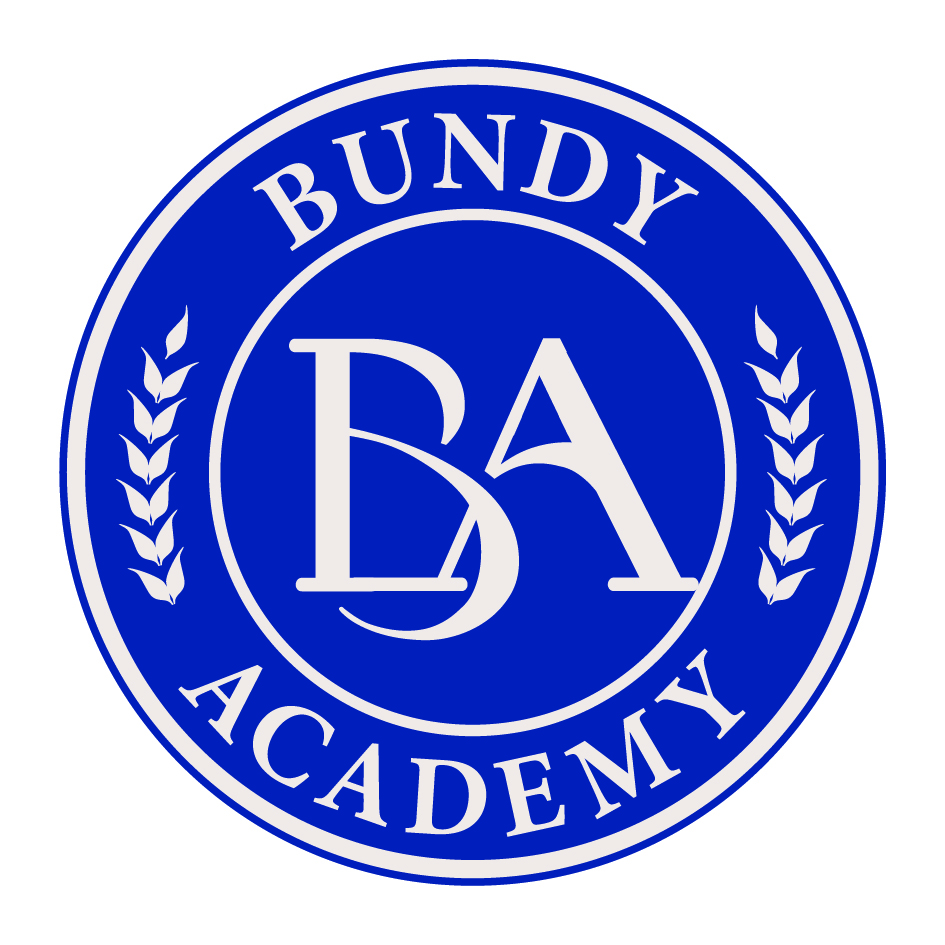 THE BUNDY ACADEMY MAJOR PRIZE IN 2023Medical Area: Cardiology/Neurology (delete what is not appropriate)Name of Applicant:Degree(s)Mailing AddressCity, PostcodePhone (daytime) mobile phone number Signature of Applicant: Name and address of Prefect: EmailPhone Mobile number:Signature of the Prefect:Title of Proposal: InstitutionProposed start dateProposed end dateA Short Summary of your research since you received the Bundy Academy Prize in year ………… Maximum 250 wordsSummary of the Project: Maximum 500 words including a maximum of 7 key wordsEthics approved/ pending:Submission dateDate of approvalPlease attach a copy the Ethics Committee’s written approval only (if available)Applicant must note that no funds will be given out before written ethics approval is grantedResearch support:List sources from whom you have received support since you received the Bundy Academy prizePlease note applications to other sponsors will not prejudice your application to the Bundy Academy Description of the Research Environment:Maximum of one A4 pageRecruitment plan:How do you know the patients are available? Describe when you want to do the study. Please specifyResearch Proposal: See also the written application info. pages 2 and 3Submit a maximum of 4 A4 pages includingTitle of the proposed projectBackground information needed to understand the problem Aims / Hypothesis of the studyGive preliminary data if availableHow important are the results for the research field today and for the future?Can this project move the research field significantly forward?Experimental design, with key methodologies including statistical methods (has the study/project been discussed with an expert in medical statistics) Potential pitfalls (risk-contingence analysis; what are the risks and what will be done if they happen)What is unique about this research / specific study/ies?Clinical relevance of the project?Budget: CV: What have you done scientifically after you received the Bundy Academy prize Maximum of one A4 pageList of your publications during the past 5 years:Include only published original papers or manuscripts "In Press". Also include impact factor of the journal.Please send the application digitally to anna.tullsten@med.lu.se  In addition don’t forget to send a signed original paper copy Both your own signature and signature of the official) to: Anna Tullsten, Lunds universitet, BMC Kansli M hämtställe 66, 221 84 Lund.  Phone number to Anna: 046-222 8704